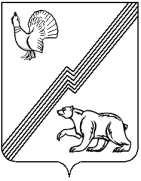 АДМИНИСТРАЦИЯ ГОРОДА ЮГОРСКАХанты-Мансийского автономного округа – ЮгрыПОСТАНОВЛЕНИЕот 22.12.2016									                       № 3302О внесении изменений в постановлениеадминистрации города Югорскаот 31.10.2013 № 3286 «О муниципальнойпрограмме города Югорска«Развитие образования города Югорскана 2014-2020 годы»В соответствии с постановлением администрации города Югорска от 07.10.2013 № 2906 «О муниципальных и ведомственных целевых программах города Югорска», в целях уточнения целевых показателей и объемов финансирования мероприятий муниципальной программы:1. Внести в приложение к постановлению  администрации города Югорска от 31.10.2013 № 3286 «О муниципальной программе города Югорска «Развитие образования города Югорска на 2014-2020 годы» (с изменениями от 03.03.2014 № 767, от 10.04.2014 № 1480, от 22.05.2014  № 2244,от 22.07.2014 № 3663, от 06.08.2014 № 3996, от 09.10.2014 № 5235, от 17.11.2014 № 6229, от 04.12.2014 № 6699, от 23.12.2014 № 7244, от 30.12.2014 № 7413, от 31.12.2014 № 7433, от 29.04.2015 № 1942, от 26.05.2015 № 2131, от 28.08.2015 № 2903, от 25.11.2015 № 3423, от 21.12.2015 № 3717, от 24.12.2015 № 3755, от 20.02.2016 № 407, от 17.03.2016 № 579, от 16.05.2016 № 1019, от 30.06.2016 № 1537, от 13.09.2016 № 2225, от 24.11.2016 № 2955) следующие изменения:1.1. В паспорте муниципальной программы:1.1.1.  В пунктах 10-12 строки «Целевые показатели муниципальной программы», в абзаце первом пунктов 10-12 целевых показателей муниципальной программы раздела 2 после слов «для города Югорска» дополнить словами «на уровне 100%».1.1.2. Строку «Финансовое обеспечение муниципальной программы» изложить в следующей редакции:«».1.2.  В строке 11 графы «Наименование целевых показателей муниципальной программы»  таблицы 1 после слов «основного общего и среднего» дополнить словом «общего».1.3. Таблицу  2 изложить в новой редакции (приложение).2. Опубликовать постановление в официальном печатном издании города Югорска и разместить на официальном сайте администрации города Югорска.3. Настоящее постановление вступает в силу после его официального опубликования.4. Контроль за выполнением постановления возложить на заместителя главы города Т.И. Долгодворову.Глава города Югорска                                                                                      Р.З. СалаховНастоящий нормативный акт коррупциогенных факторов не содержитНачальник Управления образования       ______________          Н.И. БобровскаяФинансовое обеспечениемуниципальной программыОбщий объем финансирования муниципальной программы составляет – 9 478 826,0  тыс.руб., в том числе:- средства бюджета автономного округа – 6 455 550,3 тыс. руб.;- средства бюджета города Югорска – 2 329 225,4 тыс. руб.;- средства от приносящей доход деятельности – 694 050,3 тыс. руб.В том числе по годам реализации:Объем финансирования на 2014 год 1 247 510,7  тыс. руб., в т.ч:- средства бюджета автономного округа – 791 012,5  тыс. руб.;- средства бюджета города Югорска – 392 935,1 тыс. руб.;- средства от приносящей доход деятельности – 63 563,1 тыс. руб.Объем финансирования на 2015 год – 1 332 681,2  тыс. руб., в т.ч:- средства бюджета автономного округа – 892 778,6 тыс. руб.;- средства бюджета города Югорска – 356 343,1 тыс. руб.;- средства от приносящей доход деятельности – 83 559,5 тыс. руб.Объем финансирования на 2016 год – 1 446 890,2  тыс. руб., в т.ч:- средства бюджета автономного округа – 974 863,6 тыс. руб.;- средства бюджета города Югорска –364 831,0 руб.;- средства от приносящей доход деятельности – 107 195,6 тыс. руб.Объем финансирования на 2017 год – 1 403 989,8 тыс. руб., в т.ч:- средства бюджета автономного округа – 997 772,1 тыс. руб.;- средства бюджета города Югорска – 302 111 ,6тыс. руб.;- средства от приносящей доход деятельности – 104 106,1 тыс. руб.Объем финансирования на 2018*  год – 1 383 217,7 тыс. руб., в т.ч:- средства бюджета автономного округа – 958 996,5 тыс. руб.;- средства бюджета города Югорска – 315 668,2 тыс. руб.;- средства от приносящей доход деятельности – 108 553,0 тыс. руб.Объем финансирования на 2019* год – 1 306 768,2 тыс. руб., в т.ч:- средства бюджета автономного округа – 920 063,5 тыс. руб.;- средства бюджета города Югорска – 273 168,2 тыс. руб.;- средства от приносящей доход деятельности – 113 536,5 тыс. руб.Объем финансирования на 2020* год – 1 357 768,2 тыс. руб., в т.ч:- средства бюджета автономного округа – 920 063,5 тыс. руб.;- средства бюджета города Югорска – 324 168,2 тыс. руб.;- средства от приносящей доход деятельности – 113 536,5 тыс. руб. Приложение   Приложение   к постановлению  к постановлению  администрации города Югорска  администрации города Югорска  администрации города Югорска  от_______№______  от_______№______  от_______№______ Таблица 2Перечень основных мероприятий муниципальной программыПеречень основных мероприятий муниципальной программыПеречень основных мероприятий муниципальной программыПеречень основных мероприятий муниципальной программыПеречень основных мероприятий муниципальной программыПеречень основных мероприятий муниципальной программыПеречень основных мероприятий муниципальной программыПеречень основных мероприятий муниципальной программыПеречень основных мероприятий муниципальной программыПеречень основных мероприятий муниципальной программыПеречень основных мероприятий муниципальной программыПеречень основных мероприятий муниципальной программы«Развитие образования города Югорска на 2014-2020 годы»«Развитие образования города Югорска на 2014-2020 годы»«Развитие образования города Югорска на 2014-2020 годы»«Развитие образования города Югорска на 2014-2020 годы»«Развитие образования города Югорска на 2014-2020 годы»«Развитие образования города Югорска на 2014-2020 годы»«Развитие образования города Югорска на 2014-2020 годы»«Развитие образования города Югорска на 2014-2020 годы»«Развитие образования города Югорска на 2014-2020 годы»«Развитие образования города Югорска на 2014-2020 годы»«Развитие образования города Югорска на 2014-2020 годы»«Развитие образования города Югорска на 2014-2020 годы»№ основного мероприятия Основные мероприятия программы (связь мероприятий с целевыми показателями муниципальной программы)Ответственный исполнитель / соисполнитель (наименование органа или структурного подразделения, учреждения) Финансовые затраты на реализацию (тыс. руб.)  Финансовые затраты на реализацию (тыс. руб.)  Финансовые затраты на реализацию (тыс. руб.)  Финансовые затраты на реализацию (тыс. руб.)  Финансовые затраты на реализацию (тыс. руб.)  Финансовые затраты на реализацию (тыс. руб.)  Финансовые затраты на реализацию (тыс. руб.)  Финансовые затраты на реализацию (тыс. руб.)  Финансовые затраты на реализацию (тыс. руб.) № основного мероприятия Основные мероприятия программы (связь мероприятий с целевыми показателями муниципальной программы)Ответственный исполнитель / соисполнитель (наименование органа или структурного подразделения, учреждения)Источники финансирования всего 20142015201620172018201920202345678910111213Цель: Обеспечение доступности качественного образования, соответствующего требованиям инновационного развития экономики, современным потребностям общества и каждого жителя города ЮгорскаЦель: Обеспечение доступности качественного образования, соответствующего требованиям инновационного развития экономики, современным потребностям общества и каждого жителя города ЮгорскаЦель: Обеспечение доступности качественного образования, соответствующего требованиям инновационного развития экономики, современным потребностям общества и каждого жителя города ЮгорскаЦель: Обеспечение доступности качественного образования, соответствующего требованиям инновационного развития экономики, современным потребностям общества и каждого жителя города ЮгорскаЦель: Обеспечение доступности качественного образования, соответствующего требованиям инновационного развития экономики, современным потребностям общества и каждого жителя города ЮгорскаЦель: Обеспечение доступности качественного образования, соответствующего требованиям инновационного развития экономики, современным потребностям общества и каждого жителя города ЮгорскаЦель: Обеспечение доступности качественного образования, соответствующего требованиям инновационного развития экономики, современным потребностям общества и каждого жителя города ЮгорскаЦель: Обеспечение доступности качественного образования, соответствующего требованиям инновационного развития экономики, современным потребностям общества и каждого жителя города ЮгорскаЦель: Обеспечение доступности качественного образования, соответствующего требованиям инновационного развития экономики, современным потребностям общества и каждого жителя города ЮгорскаЦель: Обеспечение доступности качественного образования, соответствующего требованиям инновационного развития экономики, современным потребностям общества и каждого жителя города ЮгорскаЦель: Обеспечение доступности качественного образования, соответствующего требованиям инновационного развития экономики, современным потребностям общества и каждого жителя города ЮгорскаЦель: Обеспечение доступности качественного образования, соответствующего требованиям инновационного развития экономики, современным потребностям общества и каждого жителя города ЮгорскаЗадача I: Модернизация системы  общего и дополнительного образованияЗадача I: Модернизация системы  общего и дополнительного образованияЗадача I: Модернизация системы  общего и дополнительного образованияЗадача I: Модернизация системы  общего и дополнительного образованияЗадача I: Модернизация системы  общего и дополнительного образованияЗадача I: Модернизация системы  общего и дополнительного образованияЗадача I: Модернизация системы  общего и дополнительного образованияЗадача I: Модернизация системы  общего и дополнительного образованияЗадача I: Модернизация системы  общего и дополнительного образованияЗадача I: Модернизация системы  общего и дополнительного образованияЗадача I: Модернизация системы  общего и дополнительного образованияЗадача I: Модернизация системы  общего и дополнительного образования1Развитие общего и дополнительного образования (№ 1)Управление образованиябюджет округа2 266,3 1 789,4 476,9 0,0 0,0 0,0 0,0 0,0 1Развитие общего и дополнительного образования (№ 1)Управление образованиябюджет города21 463,0 3 425,9 2 733,0 2 911,3 3 098,2 3 098,2 3 098,2 3 098,2 1Развитие общего и дополнительного образования (№ 1)Управление образованиявнебюджетные источники0,0 0,0 0,0 0,0 0,0 0,0 0,0 0,0 1Развитие общего и дополнительного образования (№ 1)Управление образованияитого23 729,3 5 215,3 3 209,9 2 911,3 3 098,2 3 098,2 3 098,2 3 098,2 2Обеспечение реализации основных образовательных программ  (№ 2-5, 7,8, 10-12, 14)Управление образованиябюджет округа6 195 792,3 766 889,3 863 765,6 939 805,8 954 881,1 916 105,5 877 172,5 877 172,5 2Обеспечение реализации основных образовательных программ  (№ 2-5, 7,8, 10-12, 14)Управление образованиябюджет города1 561 973,2 286 801,5 254 748,1 262 511,9 201 613,1 178 766,2 188 766,2 188 766,2 2Обеспечение реализации основных образовательных программ  (№ 2-5, 7,8, 10-12, 14)Управление образованиявнебюджетные источники655 187,2 62 654,8 83 559,5 80 287,3 101 465,5 105 882,5 110 668,8 110 668,8 2Обеспечение реализации основных образовательных программ  (№ 2-5, 7,8, 10-12, 14)Управление образованияитого8 412 952,7 1 116 345,6 1 202 073,2 1 282 605,0 1 257 959,7 1 200 754,2 1 176 607,5 1 176 607,5 Итого по Задаче 1, в том числе:Итого по Задаче 1, в том числе:Итого по Задаче 1, в том числе:8 436 682,0 1 121 560,9 1 205 283,1 1 285 516,3 1 261 057,9 1 203 852,4 1 179 705,7 1 179 705,7 бюджет округабюджет округабюджет округа6 198 058,6 768 678,7 864 242,5 939 805,8 954 881,1 916 105,5 877 172,5 877 172,5 бюджет городабюджет городабюджет города1 583 436,2 290 227,4 257 481,1 265 423,2 204 711,3 181 864,4 191 864,4 191 864,4 внебюджетные источникивнебюджетные источникивнебюджетные источники655 187,2 62 654,8 83 559,5 80 287,3 101 465,5 105 882,5 110 668,8 110 668,8 Задача II: Создание современной системы оценки качества образования на основе принципов открытости, объективности, прозрачности, общественно-профессионального участияЗадача II: Создание современной системы оценки качества образования на основе принципов открытости, объективности, прозрачности, общественно-профессионального участияЗадача II: Создание современной системы оценки качества образования на основе принципов открытости, объективности, прозрачности, общественно-профессионального участияЗадача II: Создание современной системы оценки качества образования на основе принципов открытости, объективности, прозрачности, общественно-профессионального участияЗадача II: Создание современной системы оценки качества образования на основе принципов открытости, объективности, прозрачности, общественно-профессионального участияЗадача II: Создание современной системы оценки качества образования на основе принципов открытости, объективности, прозрачности, общественно-профессионального участияЗадача II: Создание современной системы оценки качества образования на основе принципов открытости, объективности, прозрачности, общественно-профессионального участияЗадача II: Создание современной системы оценки качества образования на основе принципов открытости, объективности, прозрачности, общественно-профессионального участияЗадача II: Создание современной системы оценки качества образования на основе принципов открытости, объективности, прозрачности, общественно-профессионального участияЗадача II: Создание современной системы оценки качества образования на основе принципов открытости, объективности, прозрачности, общественно-профессионального участияЗадача II: Создание современной системы оценки качества образования на основе принципов открытости, объективности, прозрачности, общественно-профессионального участияЗадача II: Создание современной системы оценки качества образования на основе принципов открытости, объективности, прозрачности, общественно-профессионального участия3Развитие системы оценки качества образования (№ 6)Управление образованиябюджет округа160,0 60,0 50,0 50,0 0,0 0,0 0,0 0,0 3Развитие системы оценки качества образования (№ 6)Управление образованиябюджет города189,4 68,0 76,4 45,0 0,0 0,0 0,0 0,0 3Развитие системы оценки качества образования (№ 6)Управление образованиявнебюджетные источники0,0 0,0 0,0 0,0 0,0 0,0 0,0 0,0 3Развитие системы оценки качества образования (№ 6)Управление образованияитого349,4 128,0 126,4 95,0 0,0 0,0 0,0 0,0 4Обеспечение информационной открытости муниципальной системы образования (№ 9)Управление образованиябюджет округа0,0 0,0 0,0 0,0 0,0 0,0 0,0 0,0 4Обеспечение информационной открытости муниципальной системы образования (№ 9)Управление образованиябюджет города20 705,3 3 119,3 3 097,4 3 178,4 3 198,8 2 703,8 2 703,8 2 703,8 4Обеспечение информационной открытости муниципальной системы образования (№ 9)Управление образованиявнебюджетные источники0,0 0,0 0,0 0,0 0,0 0,0 0,0 0,0 4Обеспечение информационной открытости муниципальной системы образования (№ 9)Управление образованияитого20 705,3 3 119,3 3 097,4 3 178,4 3 198,8 2 703,8 2 703,8 2 703,8 Итого по Задаче 2, в том числе:Итого по Задаче 2, в том числе:Итого по Задаче 2, в том числе:21 054,7 3 247,3 3 223,8 3 273,4 3 198,8 2 703,8 2 703,8 2 703,8 бюджет округабюджет округабюджет округа160,0 60,0 50,0 50,0 0,0 0,0 0,0 0,0 бюджет городабюджет городабюджет города20 894,7 3 187,3 3 173,8 3 223,4 3 198,8 2 703,8 2 703,8 2 703,8 внебюджетные источникивнебюджетные источникивнебюджетные источники0,0 0,0 0,0 0,0 0,0 0,0 0,0 0,0 Задача III: Развитие инфраструктуры и организационно-экономических механизмов, обеспечивающих равную доступность услуг  общего и дополнительного образования детейЗадача III: Развитие инфраструктуры и организационно-экономических механизмов, обеспечивающих равную доступность услуг  общего и дополнительного образования детейЗадача III: Развитие инфраструктуры и организационно-экономических механизмов, обеспечивающих равную доступность услуг  общего и дополнительного образования детейЗадача III: Развитие инфраструктуры и организационно-экономических механизмов, обеспечивающих равную доступность услуг  общего и дополнительного образования детейЗадача III: Развитие инфраструктуры и организационно-экономических механизмов, обеспечивающих равную доступность услуг  общего и дополнительного образования детейЗадача III: Развитие инфраструктуры и организационно-экономических механизмов, обеспечивающих равную доступность услуг  общего и дополнительного образования детейЗадача III: Развитие инфраструктуры и организационно-экономических механизмов, обеспечивающих равную доступность услуг  общего и дополнительного образования детейЗадача III: Развитие инфраструктуры и организационно-экономических механизмов, обеспечивающих равную доступность услуг  общего и дополнительного образования детейЗадача III: Развитие инфраструктуры и организационно-экономических механизмов, обеспечивающих равную доступность услуг  общего и дополнительного образования детейЗадача III: Развитие инфраструктуры и организационно-экономических механизмов, обеспечивающих равную доступность услуг  общего и дополнительного образования детейЗадача III: Развитие инфраструктуры и организационно-экономических механизмов, обеспечивающих равную доступность услуг  общего и дополнительного образования детейЗадача III: Развитие инфраструктуры и организационно-экономических механизмов, обеспечивающих равную доступность услуг  общего и дополнительного образования детей5Финансовое и организационно-методическое обеспечение функционирования и модернизации муниципальной системы образования (№ 16)Управление образованиябюджет округа245 200,8 20 573,8 27 102,0 25 961,0 42 891,0 42 891,0 42 891,0 42 891,0 5Финансовое и организационно-методическое обеспечение функционирования и модернизации муниципальной системы образования (№ 16)Управление образованиябюджет города515 048,4 65 841,3 76 919,3 76 523,5 76 464,3 73 100,0 73 100,0 73 100,0 5Финансовое и организационно-методическое обеспечение функционирования и модернизации муниципальной системы образования (№ 16)Управление образованиявнебюджетные источники0,0 0,0 0,0 0,0 0,0 0,0 0,0 0,0 5Финансовое и организационно-методическое обеспечение функционирования и модернизации муниципальной системы образования (№ 16)Управление образованияитого760 249,2 86 415,1 104 021,3 102 484,5 119 355,3 115 991,0 115 991,0 115 991,0 6Обеспечение комплексной безопасности образовательных учреждений  (№ 15)Управление образованиябюджет округа0,0 0,0 0,0 0,0 0,0 0,0 0,0 0,0 6Обеспечение комплексной безопасности образовательных учреждений  (№ 15)Управление образованиябюджет города53 112,4 8 921,5 7 799,5 12 390,6 14 000,8 2 000,0 4 000,0 4 000,0 6Обеспечение комплексной безопасности образовательных учреждений  (№ 15)Управление образованиявнебюджетные источники0,0 0,0 0,0 0,0 0,0 0,0 0,0 0,0 6Обеспечение комплексной безопасности образовательных учреждений  (№ 15)Управление образованияитого53 112,4 8 921,5 7 799,5 12 390,6 14 000,8 2 000,0 4 000,0 4 000,0 7Развитие материально-технической базы образовательных учреждений (№ 13)Управление образованиябюджет округа3 084,1 1 700,0 1 384,1 0,0 0,0 0,0 0,0 0,0 7Развитие материально-технической базы образовательных учреждений (№ 13)Управление образованиябюджет города25 521,4 8 424,1 10 969,4 3 681,9 1 446,0 0,0 500,0 500,0 7Развитие материально-технической базы образовательных учреждений (№ 13)Управление образованиявнебюджетные источники38 863,1 908,3 0,0 26 908,3 2 640,6 2 670,5 2 867,7 2 867,7 7Развитие материально-технической базы образовательных учреждений (№ 13)Управление образованияитого67 468,6 11 032,4 12 353,5 30 590,2 4 086,6 2 670,5 3 367,7 3 367,7 8Проектирование, строительство (реконструкция), приобретение объектов, предназначенных для размещения муниципальных образовательных учреждений (№ 17,18)ДЖК и СКбюджет округа0,0 0,0 0,0 0,0 0,0 0,0 0,0 0,0 8Проектирование, строительство (реконструкция), приобретение объектов, предназначенных для размещения муниципальных образовательных учреждений (№ 17,18)ДЖК и СКбюджет города8 497,0 0,0 3 497,0 5 000,0 0,0 0,0 8Проектирование, строительство (реконструкция), приобретение объектов, предназначенных для размещения муниципальных образовательных учреждений (№ 17,18)ДЖК и СКвнебюджетные источники0,0 0,0 0,0 0,0 0,0 0,0 0,0 0,0 8Проектирование, строительство (реконструкция), приобретение объектов, предназначенных для размещения муниципальных образовательных учреждений (№ 17,18)ДЖК и СКитого8 497,0 0,0 0,0 3 497,0 0,0 5 000,0 0,0 0,0 9Проведение капитальных ремонтов зданий, сооружений, предназначенных для размещения муниципальных образовательных учреждений (№ 19, 20)ДЖК и СКбюджет округа9 046,8 0,0 0,0 9 046,8 0,0 0,0 0,0 0,0 9Проведение капитальных ремонтов зданий, сооружений, предназначенных для размещения муниципальных образовательных учреждений (№ 19, 20)ДЖК и СКбюджет города122 715,3 16 333,5 0,0 91,4 2 290,4 51 000,0 1 000,0 52 000,0 9Проведение капитальных ремонтов зданий, сооружений, предназначенных для размещения муниципальных образовательных учреждений (№ 19, 20)ДЖК и СКвнебюджетные источники0,0 0,0 0,0 0,0 0,0 0,0 0,0 0,0 9Проведение капитальных ремонтов зданий, сооружений, предназначенных для размещения муниципальных образовательных учреждений (№ 19, 20)ДЖК и СКитого131 762,1 16 333,5 0,0 9 138,2 2 290,4 51 000,0 1 000,0 52 000,0 Итого по Задаче III, в том числе:Итого по Задаче III, в том числе:Итого по Задаче III, в том числе:1 021 089,3 122 702,5 124 174,3 158 100,5 139 733,1 176 661,5 124 358,7 175 358,7 бюджет округабюджет округабюджет округа257 331,7 22 273,8 28 486,1 35 007,8 42 891,0 42 891,0 42 891,0 42 891,0 бюджет городабюджет городабюджет города724 894,5 99 520,4 95 688,2 96 184,4 94 201,5 131 100,0 78 600,0 129 600,0 внебюджетные источникивнебюджетные источникивнебюджетные источники38 863,1 908,3 0,0 26 908,3 2 640,6 2 670,5 2 867,7 2 867,7 ВСЕГО по муниципальной программе, в том числе:ВСЕГО по муниципальной программе, в том числе:ВСЕГО по муниципальной программе, в том числе:9 478 826,0 1 247 510,7 1 332 681,2 1 446 890,2 1 403 989,8 1 383 217,7 1 306 768,2 1 357 768,2 бюджет округабюджет округабюджет округа6 455 550,3 791 012,5 892 778,6 974 863,6 997 772,1 958 996,5 920 063,5 920 063,5 бюджет городабюджет городабюджет города2 329 225,4 392 935,1 356 343,1 364 831,0 302 111,6 315 668,2 273 168,2 324 168,2 внебюджетные источникивнебюджетные источникивнебюджетные источники694 050,3 63 563,1 83 559,5 107 195,6 104 106,1 108 553,0 113 536,5 113 536,5 в том числе:в том числе:в том числе:в том числе:в том числе:в том числе:в том числе:в том числе:в том числе:в том числе:в том числе:в том числе:Инвестиции в объекты муниципальной собственностиИнвестиции в объекты муниципальной собственностиИнвестиции в объекты муниципальной собственности8 497,0 0,0 0,0 3 497,0 0,0 5 000,0 0,0 0,0 бюджет округабюджет округабюджет округа0,0 0,0 0,0 0,0 0,0 0,0 0,0 0,0 бюджет городабюджет городабюджет города8 497,0 0,0 0,0 3 497,0 0,0 5 000,0 0,0 0,0 внебюджетные источникивнебюджетные источникивнебюджетные источники0,0 0,0 0,0 0,0 0,0 0,0 0,0 0,0 Ответственный исполнитель: Управление образования администрации города ЮгорскаОтветственный исполнитель: Управление образования администрации города ЮгорскаОтветственный исполнитель: Управление образования администрации города Югорска9 338 566,9 1 231 177,2 1 332 681,2 1 434 255,0 1 401 699,4 1 327 217,7 1 305 768,2 1 305 768,2 бюджет округабюджет округабюджет округа6 446 503,5 791 012,5 892 778,6 965 816,8 997 772,1 958 996,5 920 063,5 920 063,5 бюджет городабюджет городабюджет города2 198 013,1 376 601,6 356 343,1 361 242,6 299 821,2 259 668,2 272 168,2 272 168,2 внебюджетные источникивнебюджетные источникивнебюджетные источники694 050,3 63 563,1 83 559,5 107 195,6 104 106,1 108 553,0 113 536,5 113 536,5 Соисполнитель: Департамент жилищно-коммунального и строительного комплекса администрации города ЮгорскаСоисполнитель: Департамент жилищно-коммунального и строительного комплекса администрации города ЮгорскаСоисполнитель: Департамент жилищно-коммунального и строительного комплекса администрации города Югорска140 259,1 16 333,5 0,0 12 635,2 2 290,4 56 000,0 1 000,0 52 000,0 бюджет округабюджет округабюджет округа9 046,8 0,0 0,0 9 046,8 0,0 0,0 0,0 0,0 бюджет городабюджет городабюджет города131 212,3 16 333,5 0,0 3 588,4 2 290,4 56 000,0 1 000,0 52 000,0 внебюджетные источникивнебюджетные источникивнебюджетные источники0,0 0,0 0,0 0,0 0,0 0,0 0,0 0,0 